Azione Cattolica italiana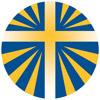 Diocesi di Aversa (CE)Promemoria per la XVI Assemblea diocesanaCarissimi, al fine di rendere quanto migliore possibile lo svolgimento della nostra Assemblea diocesana, oltre ad invitarvi a leggerne attentamente il Regolamento, vi fornisco alcune informazioni e chiarimenti:Al momento dell’accoglienza e della registrazione dei partecipanti nel giorno di sabato 18Febbraio, il presidente territoriale, o un suo delegato, ritirerà, anche per gli altri delegati della sua associazione, presso la Segreteria dell’Assemblea tutto il materiale che sarà fornito (cartelline, penne, credenziali etc.). La vidimazione della Credenziale di partecipazione da parte della Commissione Verifica poteri avverrà nel giorno di Domenica19 Febbraio e sarà personale: ogni delegato, quindi, munito della credenziale e di un documento di riconoscimento, dovrà presentarsi entro le ore 11.30 presso la Segreteria per permettere così alla Commissione Verifica poteri di vistarla. I delegati che non vidimeranno la credenziale nei termini sopra descritti, NON POTRANNO PARTECIPARE ALLE VOTAZIONI.Nel caso si debba procedere, per motivi di salute o gravi impedimenti debitamente documentati,  alla sostituzione di uno o più delegati territoriali precedentemente comunicati, essa dovrà avvenire entro le ore 10.00 di domenica 19 Febbraio presso la Segreteria dell’Assemblea compilando l’apposito modulo; il nuovo delegato, presentato dal presidente territoriale, dovrà essere munito, per la verifica dei requisiti, della tessera di AC e di un documento di riconoscimento valido. Il Presidente territoriale che fosse impossibilitato a partecipare all’Assemblea diocesana non potrà essere sostituito. Questa norma vale anche per i Consiglieri diocesani uscenti e i Segretari del MSAC.Le modalità di registrazione ed eventuale sostituzione sopra descritte sono valide anche per i rappresentanti del MSAC e del MEIC.In merito alle candidature al Consiglio diocesano e a Delegato alla XVI Assemblea nazionale, si ribadisce nuovamente che (come già più volte comunicatovi e come si evince dal Regolamento per la XVI Assemblea diocesana, già consegnatovi a Settembre 2016) non sarà possibile candidarsi nei giorni dell’Assemblea, ma presentare la candidatura stessa entro il termine improrogabile del 5 Febbraio 2017.Le associazioni territoriali in cui è presente l’ACR, oltre che nei verbali delle assemblee, dovranno comunicare i nominativi dei delegati Ragazzi anche all’Equipe ACR (acr@acaversa.it, oppure tel.3485487116 - Tiziana Pragliola), o al massimo al momento dell’accoglienza e registrazione dei partecipanti di Sabato18 Febbraio. Si ricorda, a tal proposito, che i Ragazzi delegati saranno presenti ai lavori assembleari nella sola giornata di Domenica19 Febbraio.Sul sito diocesano (www.acaversa.it), alcuni giorni prima dell’Assemblea, potrete trovare e scaricare, allo scopo di consultarla debitamente sia personalmente che come associazione, la Bozza del Documento finale dell’Assemblea che sarà oggetto di discussione e di votazione durante l’Assemblea stessa.Considerati i ritmi dei lavori assembleari, il giorno di Domenica19 Febbraio pranzeremo tutti assieme. Come sempre gli spazi che vengono concessi faranno sì che anche per l’Assemblea tutti i delegati pranzino in Seminario. Il pranzo è al sacco e nel giorno dell’assemblea riceverete ulteriori informazioni circa gli spazi da utilizzare e gli eventuali turni. Come già anticipato nella riunione della Consulta dei Presidenti del 13.09.2016, per far fronte ai costi della celebrazione dell’Assemblea, ogni associazione darà un simbolico contributo economico unico di € 15,00 (euro Quindici/00). La quota dovrà essere versata all’amministratore diocesano, presso la Segreteria dell’Assemblea, da tutte le associazioni territoriali al momento dell’accoglienza e della registrazione dei partecipanti nel giorno di Sabato 18 Febbraio. Per altri aggiornamenti ed informazioni, in attesa di completare il lavoro di inserimento nella mailing list e nell’indirizzario diocesani dei dati dei nuovi responsabili territoriali, vi chiediamo di tenere d’occhio il sito diocesano (www.acaversa.it) su cui saranno pubblicati tutti gli aggiornamenti e dove potrete scaricare i documenti.    Per qualsiasi informazione e chiarimento, contattatemi al numero 3280883377.   In attesa di vedervi tutti, vi auguro buon cammino.Aversa, 14 Gennaio 2017Il Segretario diocesano